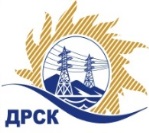 Акционерное Общество«Дальневосточная распределительная сетевая  компания»ПРОТОКОЛ ПЕРЕТОРЖКИСпособ и предмет закупки: запрос предложений  на право заключения Договора на поставку «Источники бесперебойного питания», закупка 1746 р. 2.2.2 ГКПЗ 2017.          Планируемая стоимость закупки в соответствии с ГКПЗ:  17 796 610,17 рублей без учета НДСПРИСУТСТВОВАЛИ: члены постоянно действующей Закупочной комиссии 2-го уровня АО «ДРСК». ВОПРОСЫ ЗАСЕДАНИЯ ЗАКУПОЧНОЙ КОМИССИИ:В адрес Организатора закупки поступило 2 (две) заявки на участие в  процедуре переторжки на участие в переторжке, конверты с которыми были размещены в электронном виде на сайте Единой электронной торговой площадки (АО «ЕЭТП»), по адресу в сети «Интернет»: https://rushydro.roseltorg.ru.Вскрытие конвертов было осуществлено в электронном сейфе Организатора закупки на  ЕЭТП, в сети «Интернет»: https://rushydro.roseltorg.ru автоматически.Дата и время начала процедуры вскрытия конвертов с заявками на участие в переторжке: в 15:00 часов благовещенского времени 29.06.2017 г Место проведения процедуры вскрытия конвертов с заявками на участие в процедуре переторжки: Единая электронная торговая площадка, в сети «Интернет»: https://rushydro.roseltorg.ruОтветственный секретарь Закупочной комиссии 2 уровня  АО «ДРСК»                    		Т.В. ЧелышеваКоврижкина Е.Ю.Тел. 397-208№ 502/МТПиР-Пг. Благовещенск29 июня  2017 г.№п/пНаименование Участника закупки и место нахожденияЦена заявки до переторжки, руб. без НДС.Цена заявки после переторжки без НДС, руб.1ООО «Мерлин»г. Ярославль, ул. Панина, 1214 708 977.63не поступила2ЗАО «Тесли»г. Москва, ул. Южнопортовая, 9Б17 666 360.9313 982 271,073ООО «ПРЕОРА»г. Москва, микрорайон Чертаново Северное, 1А17 700 558.4811 806 889,83